Сетевой график (дорожная карта) по формированию необходимой системы условий для реализации ФГОСНаправление мероприятийМероприятияI. Нормативное обеспечение введения ФГОС ООО1. Наличие решения органа государственно­общественного управления (совета школы, управляющего совета, попечительского совета) или иного локального акта о введении в образовательной организации  ФГОС ООО Приказ № 1514 от 25.07. 2013г. «Об опрабации введения ФГОС основного общего образования и  ФГОС среднего (полного) общего образования на территории Чувашской Республики в 2013-2014 учебном году. Приложение №2  Список пилотных школ для апробации  введения ФГОС ООО (Министерство образования и молодежной политики ЧР)Приказ 378.1 от 31.08. 2013г. «Об утверждении Плана работы школы на 2013-2014 учебный год»  п. 2. Утвердить  Программу  воспитательной и внеурочной деятельности  учащихся  в условиях внедрения ФГОС на 2013-2014гг.I. Нормативное обеспечение введения ФГОС ООО2. Разработка и утверждение плана-графика введения ФГОС ОООПриказ № 446 от 20.09. 2013г. «Об утверждении организационной схемы  введения ФГОС ООО».I. Нормативное обеспечение введения ФГОС ООО3. Обеспечение соответствия нормативной базы школы требованиям ФГОС ООО (цели образовательного процесса, режим занятий, финансирование, материально-техническое обеспечение и др.)Приказ №446 от  20.09. 2013г. приложение 2 «План график  мероприятий по обеспечению  кадровых, финансовых, материально-технических условий реализации ООП ООО».Ежегодное муниципальное задание ОУ.I. Нормативное обеспечение введения ФГОС ООО4.  Разработка на основе примерной основной образовательной программы основного общего образования основной образовательной программы основного общего образования образовательной организацииООП ООО муниципального бюджетного общеобразовательного  учреждения «Средняя общеобразовательная школа №38» города Чебоксары  Чувашской Республики  на 2013-2018 учебный год.Приказ № 310 от 20.07.2013г.ООП ООО муниципального бюджетного общеобразовательного учреждения «Средняя общеобразовательная школа №38 имени Героя Российской Федерации Константинова Леонида Сергеевича» города Чебоксары Чувашской Республики» на 2015-2020гг.  Приказ № 355 от 16. 06. 2015г.I. Нормативное обеспечение введения ФГОС ООО5.  Утверждение основной образовательной программы образовательной организации«Положение  о структуре, порядке  разработки и утверждении основной  образовательной прграммы  начального общего образования и основного общего образования»  Приказ № 313 от 20.06. 2013г.6.  Приведение должностных инструкций работников образовательной организации в соответствие с требованиями ФГОС основного общего образования и тарифно­квалификационными характеристикамии профессиональным стандартомПриказ № 443 от 20.09. 2013 «Об утверждении должностных инструкций» - должностная инструкция заместителя директора по УВР-должностная инструкция заместителя директора по ВВР-должностная инструкция учителя. 7.  Определение списка учебников и учебных пособий, используемых в образовательном процессе в соответствии с ФГОС основного общего образованияПриказ Минобрнауки РФ от 31 03.2014г. № 253 «Об утверждении федерального перечня учебников, рекомендуемых  к использованию при реализации имеющих государственную  аккредитацию образовательных программ начального общего, основного общего, среднего общего образования» и в соответствии  с  Федеральным  перечнем учебников (приказ № 1047 от 05.09. 2013г.) рекомендуемых к использованию при реализации имеющих государственную аккредитацию образовательных программ начального общего, основного общего, среднего общего образованияЕжегодно школа  издает приказ о перечне учебников и учебных пособий на текущий учебный год. ( на сайте ОУ)8. Разработка и корректировка локальных актов, устанавливающих требования к различным объектам инфраструктуры образовательной организации с учетом требований к минимальной оснащенности учебного процесса Приказ № 444 от 20.09. 2013г. « О создании и полномочиях  Совета по внедрению ФГОС нового поколения» - Положение о Совете  по внедрению ФГОС нового поколения;Приказ №445 от 20.09. 2013 «О создании и полномочиях рабочей группы по внедрению ФГОС  нового поколения»-Положение о рабочей группе  по внедрению  Фгос нового поколения»Приказ №313 от 27.05. 2016г.- Положение об организации  внеурочной деятельности обучающихся в классах, работающих в условиях реализации ФГОС.- Положение  о рабочей программе  по учебным предметам, элективным курсам, внеурочной деятельности в рамках реализации  ФГОС НОО и ФГОС ОООПриказ №53 от 25.01. 2014г  «Об утверждении  Положения  о модели портфолио обучающегося».Приказ №212 от 02. 04. 2015 «Об утверждении  Положения  о школьной форме  и внешнем виде   учащихся».Приказ №432 от 13.09. 2013 г.- Положение о попечительском совете.Приказ № 214 от 11.04. 2014г.- Положение о Совете обучающихся.- Положение о Совете родителей.- Порядок учета мнения совета обучающихся. Совета родителей (законных представителей) несовершеннолетних обучающихся при  принятии  локальных нормативных актов и выборе  меры дисциплинарного взыскания  в отношении обучающегося).1. Доработка:– образовательных программ (индивидуальных и др.);– учебного плана;– рабочих программ учебных предметов, курсов, дисциплин, модулей;– годового календарного учебного графика;– положений о внеурочной деятельности обучающихся;– положения об организации текущей и итоговой оценки достижения обучающимися планируемых результатов освоения основной образовательной программы;– положения об организации домашней работы обучающихся;– положения о формах получения образованияПриказ №53 от 25.01.2014г.-  Положение о семейном образовании.-Положение об индивидуальном обучении больных учащихся на дому.- Положение о получении  обучающимся  общего образования в форме самообразования.- Положение об организации дистанционного образования детей – инвалидов в МБОУ «СОШ № 38» г. Чебоксары.Приказ №53 от 25.01. 2014г.- Положение о промежуточной аттестации учащихся.- Положение об использовании  информационной системы Сетевой город образование в управлении и  учебно-воспитательном процессе.Приказ  №436 от 01.09. 2015г. - Положение  о системе  оценки качества образования в МБОУ «СОШ №38» г. Чебоксары.- Положение о промежуточной аттестации обучающихся.II. Финансовое обеспечение введения ФГОС основного общего образования1. Определение объема расходов, необходимых для реализации ООП и достижения планируемых результатовМуниципальное задание.II. Финансовое обеспечение введения ФГОС основного общего образования2. Корректировка локальных актов, регламентирующих установление заработной платы работников образовательной организации, в том числе стимулирующих надбавок и доплат, порядка и размеров премированияПриказ № 53 от 25. 01. 2014г. - Положение о формировании  и работе оценочной комиссии.Приказ № 691 от 31.12. 2014г.-Положение о Комиссии  по ведению коллективных переговоров, подготовке проектов, заключению и  контролю выполнения  коллективного договора.Приказ № 474  от 30.09.2013г.  - Положение об оплате труда работников  Муниципального бюджетного общеобразовательного учреждения  «Средняя общеобразовательная школа №38» г. Чебоксары Чувашской Республики, подведомственного  управлению образования  администрации города Чебоксары.Приказ № 123 от 25.02. 2015г. Положение об оплате труда работников  Муниципального бюджетного общеобразовательного учреждения  «Средняя общеобразовательная школа №38» г. Чебоксары Чувашской Республики, подведомственного  управлению образования  администрации города Чебоксары.II. Финансовое обеспечение введения ФГОС основного общего образования3. Заключение дополнительных соглашений к трудовому договору с педагогическими работникамиЕжегодно  с  педагогическими работниками школы заключаются дополнительные договоры:- на классное руководство.III. Организационное обеспечение введения ФГОС основного общего образования1. Обеспечение координации взаимодействия участников образовательных отношений по организации введения ФГОС ОООПриказ № 310 от 20.06. 2013г.- Положение  об организации внеурочной деятельности  обучающихся в классах,  работающих в условиях реализации ФГОС.- Ежегодные приказы по утверждению Плана внеурочной деятельности на учебный год, Плана Методической работы школы на учебный год.Приказ №  313 от 27.05. 2016г. - Положение о рабочей программе по учебным предметам, элективным курсам, внеурочной деятельности в рамках  реализации ФГОС НОО и ФГОС ОООIII. Организационное обеспечение введения ФГОС основного общего образования2. Разработка и реализация моделей взаимодействия организаций общего образования и дополнительного образования детей и учреждений культуры и спорта, обеспечивающих организацию внеурочной деятельности Сетевое взаимодействие:МБВ (С) ОУ «ЦО 1» г. Чебоксары «Об организации  трудового и профессионального обучения» 01.09.2015 (3 года)МБОУ ДО «Детско-юношеская спортивная школа «Спартак» управления физической культуры, спорта и туризма администрации г. Чебоксары ЧР 02.09. 2015 (6 лет)МБОУ ДО «Детско-юношеская  спортивная школа «Энергия» управления физической культуры, спорта и туризма администрации г. Чебоксары ЧР 01. 09. 2015 (6 года) БОУ ДО «СДЮСШОР №9 по плаванию» Минспорта ЧР 01. 09. 2015 ( более 35 лет)МБОУ ДО «Детско-юношеская  спортивная школа по баскетболу им. В.И. Грекова» управления физической культуры, спорта и туризма администрации г. Чебоксары ЧР  ( 6 лет).III. Организационное обеспечение введения ФГОС основного общего образования3. Разработка и реализация системы мониторинга образовательных потребностей обучающихся и родителей по использованию часов вариативной части учебного плана и внеурочной деятельностиЕжегодный опрос обучающихся  их родителей и законных представителей. Решение  через протоколы общешкольных родительских собраний.III. Организационное обеспечение введения ФГОС основного общего образования4. Привлечение органов государственно­общественного управления образовательной организацией к проектированию основной образовательной программы основного общего образованияООП ООО  согласована с Советом родителей школы. Протокол   №5 от 25 мая 2015г. и протокол № 1 от 28 августа 2016года.IV. Кадровое обеспечение введения ФГОС основного общего образования1.Анализ кадрового обеспечения введения и реализации ФГОС основного общего образованияКачественные характеристики педагогического состава:Всего  работающих  учителей  47Библиотекарь  -  1Вожатая   -  1Педагог-психолог -1Учитель-логопед -1Совместитель  -  0С высшим образованием  (учителя) - 45 человек (100%); Незаконченное высшее образование -0,Имеют звания:		Заслуженный учитель ЧР - 4 педагога: Дубанов И.С., Карасева В.В., Архипова Е.Ф., Петров А.Г.Почетный работник общего образования РФ - 8  педагогов: Петров А.Г., Алексеев А.В., Семенова Л.В., Бабаева О.А., Полубарьева Т.С., Михайлова Ю.С., Сурскова Е.С., Карасева В.В.Почетный работник образования ЧР: Чернова Н.А. Награждены :Почетной грамотой Министерства образования и науки РФ – 5 педагогов:  Петров А.Г.,   Сулимова Т.А.,  Архипова Е.Ф., Дубанов И.С.,  Леонтьева Э.А.Возрастной состав  педагогического коллектива МОУ СОШ №38:                                              В связи  постоянным изменением кадрового состава   можно сказать об общей тенденции: основная масса педагогов  в возрасте от 35 до 55 лет.  молодые педагоги составляют от 15 до 25 %. Пенсионеров – 5-7 человек.IV. Кадровое обеспечение введения ФГОС основного общего образования2. Создание (корректировка) плана­графика повышения квалификации педагогических и руководящих работников образовательной организации в связи с введением ФГОС основного общего образованияГрафик прохождения курсовой подготовки  утверждается  приказом директора ежегодно, является частью Плана учебно-воспитательной работы школы на учебный год. Приказ № 411 от 28.08. 2016г. «Об утверждении  Плана учебно-воспитательной  работы школы на 2015-2016 учебный год».Приказ № 416 от 30.08. 2016г. «Об утверждении  Плана учебно-воспитательной  работы школы на 2016-2017 учебный год».IV. Кадровое обеспечение введения ФГОС основного общего образования3. Корректировка плана научно-методических семинаров (внутришкольного повышения квалификации) с ориентацией на проблемы введения ФГОС основного общего образованияПлан Методической работы школы:Приказ № 416 от 30.08. 2016г.  «Об утверждении  Плана учебно-воспитательной  работы школы на 2016-2017 учебный год» :  План Методической работы школы.V. Информационное обеспечение введения ФГОС основного общего образования1. Размещение на сайте образовательной организации информационных материалов о реализации ФГОСhttp://sosh38.citycheb.ru сайт школы-Информационно- методическая  информация-Планирование образовательного процесса- Мониторинг результатов образовательного процесса- Мониторинг здоровья обучающихся-Электронный журнал V. Информационное обеспечение введения ФГОС основного общего образования2.  Широкое информирование родительской общественности о введении ФГОС  и порядке перехода на них Общешкольные родительские собрания.VI. Материально­техническое обеспечение введения ФГОС основного общего образования1. Анализ материально-технического обеспечения реализации ФГОС основного общего образованияНаличие оборудованных учебных кабинетов4 кабинета математики1 кабинет физики1 кабинет химии1 кабинет биологии1 кабинет информатики4 кабинета русского языка и литературы1 кабинет истории1 кабинет географии4 кабинета иностранного языка1 кабинет ОБЖ1 кабинет музыки и хореографии1 кабинет технологии1 логопедический кабинет4 кабинета чувашского языка15 кабинетов начальных классов1 кабинет психолога1 столярная мастерская1 слесарная мастерскаяУчебные помещения для проведения практических занятийКабинет физикиКабинет химииКабинет технологииСтолярная и слесарная мастерсская для  обработки материалов и информации с использованием технологических инструментов.Спортивный залХореографический залСтоловая оборудована современным технологическим оборудованием в соответствии с требованиями СанПиНа; отремонтированное, оформленное помещение зала для приема пищи; безналичная (через терминал) система оплаты.   Актовый зал для организации отдыха и досуга.Библиотека В школе работает медицинский и процедурный кабинеты.VI. Материально­техническое обеспечение введения ФГОС основного общего образования2. Обеспечение  информационно- техническим  оснащениемИнформационно-техническое оснащение76 персональный компьютер40 мультимедийных проектора38 мультимедийный экранов1 видеокамера2 цифровых фотоаппарата14 принтеров28 МФУ3. Обеспечение соответствия санитарно­гигиенических условий требованиям ФГОС основного общего образованияСоответствует  требованиям   Сан Пин 2.4.2.2.821-10   «Санитарно-эпидемиологические  требования к условиям  и организации обучения  в общеобразовательных учреждениях».Предписаний нет.4. Обеспечение соответствия условий реализации ООП противопожарным нормам, нормам охраны труда работников образовательной организацииСоответствует.  Предписаний нет.  Ежегодные  акты  приемки образовательного учреждения  муниципальной комиссией на начало учебного года.5. Обеспечение укомплектованности библиотечно­информационного центра печатными и электронными образовательными ресурсамиОбщая площадь библиотеки – 67,3 кв.м., из них 51,1 кв.м. – для хранения фонда, 16,2кв.м. – для обслуживания читателей. Количество помещений – 2, из них 1-книгохранилище.Количество посадочных мест для пользователей – 17.Оборудование: 9 стеллажей, 9 столов, 12 стульев, каталожный ящик.Технические средства: компьютер-3.Акцидентные элементы библиотеки: алфавитный каталог, систематический каталог, картотека учебного фонда. Имеется справочно-библиографический фонд: словари, справочники по предметам, Большая Российская энциклопедия Т.1-Т.16, детские энциклопедии серии «Аванта+», книги серии «Я познаю мир», Красная книга Чувашии.Учителя и другие работники школы, являющиеся читателями библиотеки - 45Объём библиотечного фонда -   42519 экз., в т. ч. фонд художественной, детской и методической литературы - 24037 экз.,фонда учебной литературы –18482 экз.Книгообеспеченность – 46,22 экз./чел. (общий фонд/кол-во читателей)Книговыдача – 14429 экз.Читаемость – 15,68 экз./чел. (число книговыдач/кол-во читателей)Обращаемость – 0,34  (число книговыдач/общий фонд)Посещаемость – 4,98 (число посещений/кол-во читателей).7. Наличие доступа образовательной организации к электронным образовательным ресурсам (ЭОР), размещенным в федеральных, региональных и иных базах данныхДля учебных целей используются  67 компьютеров.  Все классы (100%) оборудованы АМР преподавателя, которые включают в себя проектор, компьютер, принтер.В административных помещениях расположены 9 компьютеров, которые подключены к сети Интернет и локальной сети школы.Коллекция современных уроков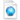 Методические электронные ресурсы (порталы)Управление качеством образования8. Обеспечение контролируемого доступа участников образовательного процесса к информационным образовательным ресурсам в сети ИнтернетШкола подключена к интернету через ADSL-соединение со скоростью доступа 6 Мбит/с. Все компьютеры подключены в локальную сеть со скоростью доступа 100мбит/с. Библиотека – подключена к интернету (4 компьютера) и локальной сети школы.Сайт школы (http://sosh38.citycheb.ru) и электронный журнал (http://net.citycheb.ru) развёрнуты на серверах, которые расположены в МАОУ «Гимназия №5» г. Чебоксары.Все участники образовательного пространства (учителя, родители, ученики) школы имеют доступ к Сетевой школе (http://net.citycheb.ru).